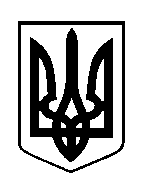 ШОСТКИНСЬКА РАЙОННА РАДАВОСЬМЕ  СКЛИКАННЯТРИНАДЦЯТА СЕСІЯРІШЕННЯм. Шостка20 грудня 2022 року  	Ураховуючи рішення районної ради від 29 червня 2022 року «Про дострокове припинення повноважень депутата районної ради Чудакової М.М.»,   «Про дострокове припинення повноважень та звільнення з посади заступника голови Шосткинської районної ради Шарамко І.М.», відповідно до рішення районної ради від 16 грудня 2020 року «Про утворення та обрання постійних комісій Шосткинської районної ради восьмого скликання», керуючись пунктом 2 частини першої статті 43, пунктом 15 статті 47 Закону України «Про місцеве самоврядування в Україні», районна рада ВИРІШИЛА:Унести зміни до рішення районної ради від 16 грудня 2020 року «Про утворення та обрання постійних комісій Шосткинської районної ради восьмого скликання» (зі змінами від 19.05.2021, 15.12.2021): До кількісного складу постійних комісій районної ради:- комісія з питань бюджету, фінансів, цін, планування та обліку і управління комунальною власністю - 12 депутатів;- мандатна, з питань депутатської етики, законності, правопорядку, освіти, охорони здоров’я, культурного розвитку та соціального захисту - 9 депутатів.Вивести Чудакову Марину Миколаївну зі складу постійної комісії районної ради з питань бюджету, фінансів, цін, планування та обліку і управління комунальною власністю. Увести депутата Шарамко Ірину Михайлівну до складу постійної комісії мандатна, з питань депутатської етики, законності, правопорядку, освіти, охорони здоров’я, культурного розвитку та соціального захисту.Голова									В.СоколПро внесення змін до рішення районної ради від 16 грудня 2020 року «Про утворення та обрання постійних комісій Шосткинської районної ради восьмого скликання»